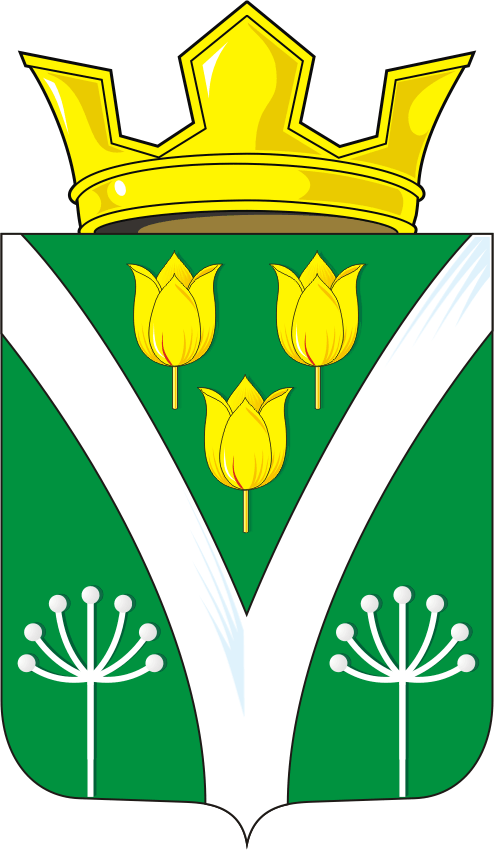 АДМИНИСТРАЦИЯ КАРАГУЗИНСКОГО СЕЛЬСОВЕТА САРАКТАШСКОГО РАЙОНА ОРЕНБУРГСКОЙ ОБЛАСТИРАСПОРЯЖЕНИЕ30.11.2022г                              с. Карагузино                                № 41          Об организации электронного документооборота с использованием электронной подписи в государственной информационной системе «Единая система юридически значимого электронного документооборота и делопроизводства Оренбургской области»В целях организации электронного документооборота и единого порядка работы сотрудников МО Карагузинский сельсовет  с электронными документами в государственной информационной системе «Единая система юридически значимого электронного документооборота и делопроизводства Оренбургской области»:Признать правомерным электронный обмен документами, подписанными электронной подписью, между сотрудниками МО Карагузинский сельсовет .Электронный документооборот производить в соответствии с регламентом регламента применения электронной подписи в государственной информационной системе «Единая система юридически значимого электронного документооборота и делопроизводства Оренбургской области» в администрация муниципального образования Карагузинский сельсовет Саракташского района Оренбургской области Контроль за исполнением настоящего распоряжения (приказа) возложить на  Гафарову Г.Г., ответственного за делопроизводство.Распоряжение (приказ) вступает в силу со дня его подписания.Глава администрации                                                                  Э.А.СадыковаКарагузинский сельсовет                                 (подпись)   (инициалы/фамилия